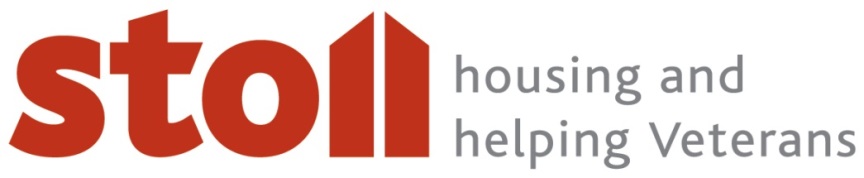 Complaints FormName:Address:Daytime Telephone Number (if applicable):Email AddressHow would you like us to respond?By letter 		By email		By telephone		Personal visit		When is the best time to contact you?Morning  		Afternoon		Evening		Have you already discussed this matter with a member of staff? No	  		Yes			If yes, please say who and when.What outcome or action would you like as a result of this complaint?PTOWe are sorry that you have felt it necessary to make a complaint about the work of Stoll, Complaints give us valuable information about how to improve our service, so please fill in the box below with details of your complaint, and we will do our best to sort it out as quickly and fairly as we can.Signed									DatePlease return this to a manager of the service concerned, or to our office, 446 Fulham Road, London SW6 1DT.  This information will be kept in strict confidence.Tenant informed of outcome:		Yes		No	   Date: 			Tenant satisfied with outcome:	Yes		No	  Date:  			Investigating Officer:			                                   Job title:				                                   Further action required:			Yes			No	Type of action required:	Please tell us about your complaint.  Type of Complaint:Date / time  of ComplaintLocation:What happened?Please use another sheet if necessary.For Office Use Only:For Office Use Only:Date Complaint Received:Outcome of Investigation (please use another sheet if necessary):Outcome of Investigation (please use another sheet if necessary):Investigating Officer Signature:Date: